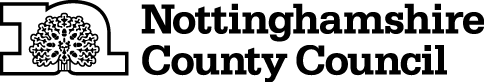 TEMPORARY CLOSURE OF FOOTPATHSTHE NOTTINGHAMSHIRE COUNTY COUNCIL (SUTTON ON TRENT FOOTPATH NO. 6 AND NO.7) (TEMPORARY PROHIBITION) ORDER 2019NOTICE IS HEREBY GIVEN  that the Nottinghamshire County Council intends not less than seven days from the date of this Notice to make an Order, under Section 14 of the Road Traffic Regulation Act 1984, the effect of which will be:-No person shall:-(a)   proceed on foot,	in the following lengths of footpath at Sutton on Trent in the District of Newark and Sherwood :-	Sutton on Trent Footpath No.6 between grid reference points SK 7945 6575 and SK 7954 6578, a distance of 110 metres.	Sutton on Trent Footpath No.7 between grid reference points SK 7969 6570 and SK 7970 6582, a distance of 120 metres.AND NOTICE IS HEREBY FURTHER GIVEN that during the period of restriction an alternative non definitive route for accessing FootpathNo.6 will be provided by the developer. There is no alternative footpath route for Footpath No.7.The prohibition shall apply to enable works to be carried out and in respect of the likelihood of danger to the public and damage to the footpath.  It may also apply on subsequent days when it shall be necessary.  If the works are not completed within 6 months, the Order may be extended.The prohibition is required to enable construction of access road for housing development and in respect of the likelihood of danger to the public and damage to the footpath.THIS CLOSURE WILL ONLY TAKE EFFECT WHEN SIGNS INDICATING CLOSURE ARE DISPLAYEDTHIS NOTICE IS DATED THIS 31ST DAY OF January 2019.Corporate Director of PlaceNottinghamshire County CouncilCounty HallNG2 7QPFor more information contact the Rights of Way office on (0115) 977 5680IT IS INTENDED that the prohibition will apply as follows:-From Monday, 18th February 2019 until Saturday, 17th August 2019 inclusive.